«Дыхание с вертушкой»Цель: улучшить функцию внешнего дыхания, осваивать носовое дыхание.Оборудование: картинки с изображением птиц, животных, людей, растений.Ребенок находится в положении сидя. Взрослый произносит рифмовку:Носиком дышу свободно,Тише - громче, как угодно.Без дыханья жизни нет,Без дыханья меркнет свет.Дышат птицы и цветы,Дышим он, и я, и ты.(Вдохи всем телом после каждой строчки).Оборудование: вертушка.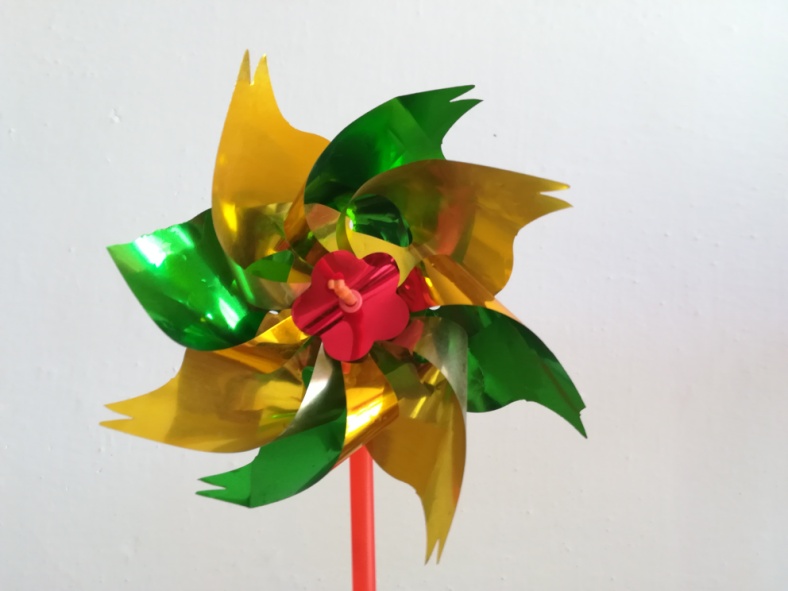 «Подуем на листочки»Цели: тренировка навыка правильного носового дыхания; формирование углубленного выдоха.Оборудование: Пособие-тренажер «Деревце».Мы листочки, мы листочки,Мы веселые листочки,Мы на веточках сидели,Ветер дунул – полетели.  Воспитатель показывает правильное выполнение упражнения: носом вдохнули, сложили губы трубочкой и долго дуем на листочки, как ветерок. Следить за тем, чтобы при вдохе рот был закрыт.  Повторить 4-5 раз.«Понюхаем цветочек»Цели: формирование углубленного вдоха; тренировка правильного носового дыхания.Оборудование: цветок.Здравствуй, милый мой цветок.Улыбнулся ветерок.Солнце лучиком играя,Целый день тебя ласкает.  Воспитатель показывает правильное выполнение упражнения: глубокий вдох при спокойно сомкнутых губах.  Повторить 4-5 раз. «Листопад»Цель: выработать более глубокий вдох и более длительный выдох.Оборудование: листочки из тонкой бумаги.Вырезать листочки из тонкой цветной бумаги и предложите ребенку "устроить листопад" - сдувать листочки с ладони.«Дует ветерок»Цель: развивать фонационный (озвученный) выдох, слуховое и зрительное внимание, мелкую моторику; активизировать мышцы губ.Педагог приглашает детей на прогулку. Дети встают друг за другом и "змейкой" двигаются вперед. По сигналу взрослого останавливаются и выполняют движения:Золотое солнышко по небу катаетсяС утра улыбается,А улыбки-лучи очень горячи(дети раскрывают пальцы на правой  руке, изображая "солнышко" и встают в круг).Что было дальше?Солнышко зашло за тучу (дети сжимают пальцы левой руки в кулак, изображая "тучку").Вдруг подул ветерок,А гудел он так: У-У-У(дети делают носом вдох и произносят на выдохе этот звук).«Жук»Цель: развивать фонационный (озвученный) выдох.Оборудование: предметная картинка "жук". (Проводится, если ребенок правильно произносит звук "ж").Ребенок стоит, руки на поясе, корпус поворачивает вправо-влево, произнося звук "ж". Взрослый произносит рифмовку:Мы жуки, мы жуки, мы живем у реки,Мы летаем и жужжим, соблюдаем свой режим.